Super educators conference – 1st September 2021Feedback.Is there anything you would like to make sure we cover today? (Information collected via mentimeter)How to implement the new NMC standards of assessment PA and PS when facing resistance. Pre reg absences, is bank holidays included in the hours? NMC guidance on PA and PS. Alternative assessment methods.Transition from student to newly qualified.To find out what is going on with Brighton university. I am new to the role as practice development lead, for me this is an overview to ensure I am supporting my students to the best of my ability. Updates on the PA/PS/AA, NMC and return to practice. Hoping to connect with other educators too.Practice assessors and practice supervisor experiences of supporting students. This includes their experiences using the PAD and OAR.Changes to the curriculum that will have an impact in students in practice. Clarity of the PAD/OAR submission. Is there a way of not needing to use the OAR book but including the necessary content in each early PAD?What are you views on the proposed curriculum change for September 22? Feedback- (Information collected via mentimeter) No- Will impact on the availability of placements and we are struggling already. Necessary changes should be in effect for September 22 as the need arises. Yes, will make more sense on all aspects… Better for continuity and better for feedback and assessment. Negative- the service would not want this. Student nurses qualifying all at once in large numbers will impact on job opportunities and support for the newly qualified. Awesome idea.Not sure yet about one starting date but totally agree with the placement weeks increasing over the 3 years. From a student’s perspective, it would make childcare easier. Therefore, more people with families joining Brighton. Exciting! I think the single take per year for nursing students is the best option. I think having a variety of different placements is a good idea. Easier to manage modules, easier to plan the year however, increased cohort means the need for more academic assessors. Really good idea!I really like the two placements a year however, my concern is the amount of cohorts out during summer. From experience, when uni staff and trust staff are on annual leave, it can be challenging. Proposal sounds positive for student experience. Will be interested in looking at the proposal in more detail to understand placement overlaps and the impact of this in practice.One cohort is good. Like the idea of the 2 shorter placements, a first non-assessed placement would take pressure of students in part 1. Need to look in more detail at dates/numbers. Fine with a September only cohort- February intake is to low. It appears that all the cohorts will be in placement at the same time again? This does not seem to take on board the capacity issues we are already dealing with. The adult field has much larger numbers to accommodate at one time. Good idea, about time. Concerns: Students out in placement all at the same time. Students that need to resit will be held back 12 months? We are told that students come to the university of Brighton for the February cohort as its not offered elsewhere, will this reduce student application?Overall feedback given at the end of the conference.The conference was easy to find and accessible.I had no problem viewing the screen.  I had no problem hearing people presenting.The conference has been educational and engaging. The conference met your expectations. My questions/ queries prior to the conference have been answered. Summary: Feedback suggests that most attendees had minimal problem finding the venue, others have suggested better signposting/ map sent out prior to the event. Large percentage of attendees reported not being able to see the screen well, feedback includes Different table layout, brighter screen, font/presentations with bolder non clashing colours. There was a lot of feedback surrounding not being able to hear people presenting/ asking questions, feedback suggests the use of a microphone, possibly a sound check test halfway through. 100% of attendees either agree or strongly agree the conference was educational and engaging with feedback recommending more interactive activity-based group work. The conference met the expectations of the guests, a lot reporting back that they were unsure as to what to expect prior to attending. A large percentage agree or strongly agree that their concerns prior to the conference has been answered, feedback suggest increasing attendee satisfaction, a Q%A would be beneficial. On reflection of the day, what do you think you will be taking forward to placement/practice? Is there any other feedback you would like to give us? Overall summary. Main points to take forward:Sign posting to help people find the venue. Possible map sent out via email before to avoid confusion? Possible change in venue? Different table layout/ better view for everyone for the screen. Use of microphone for those who are soft spoken to avoid hearing disturbances.  Small group/interactive work to keep everyone engaged. Workshops to help understand all information that’s been provided.Involvement of students in further conferences is supported.Keep presentations basic- Moving words, clashing colours and light writing makes it hard for the viewers to read.Try keeping to the timetable and provide attendees with a timetable. Food was excellent! Complimented by a large majority. Possible end question and answer? Overall, wonderful day! Pictures: 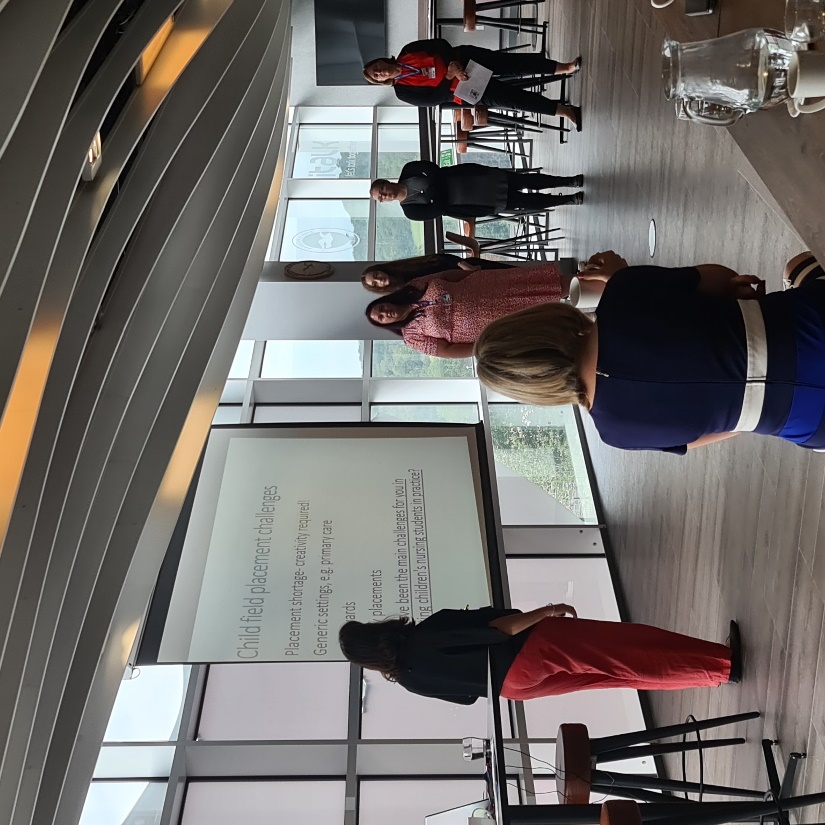 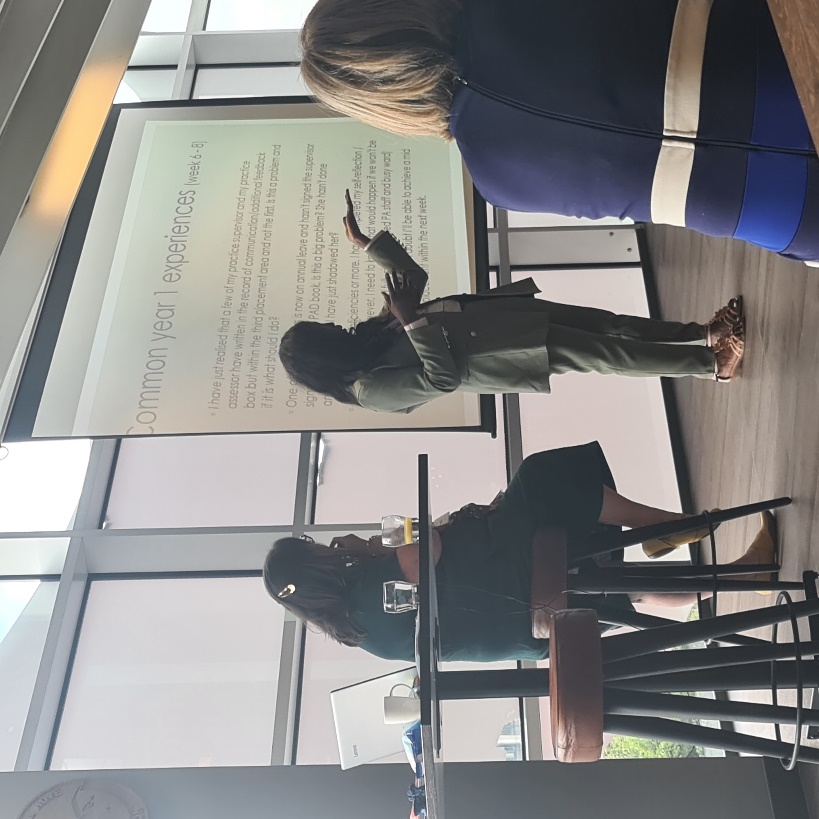 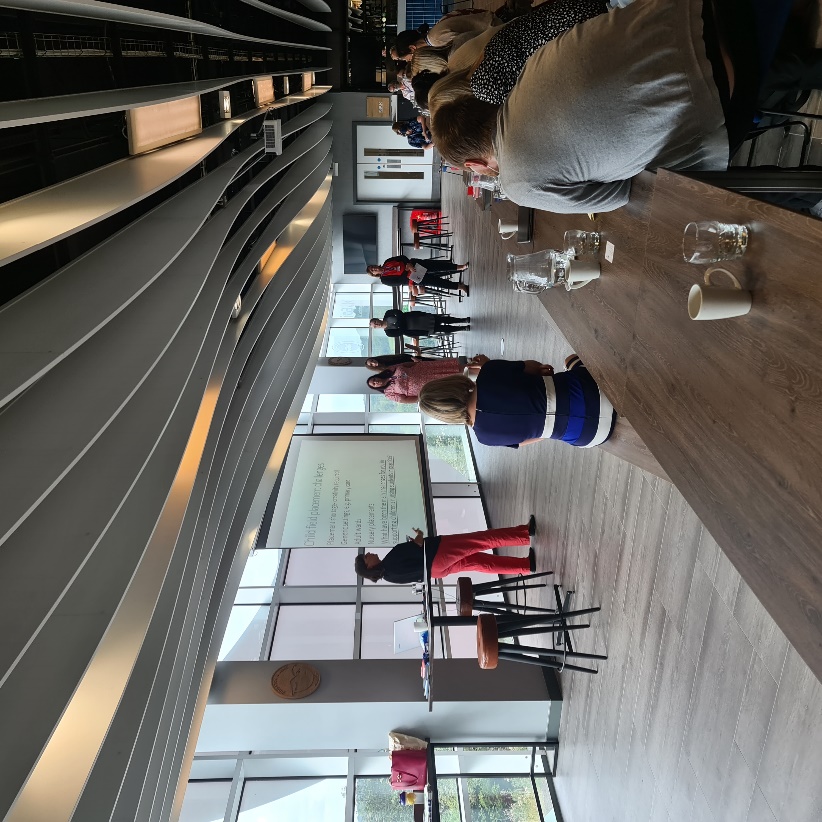 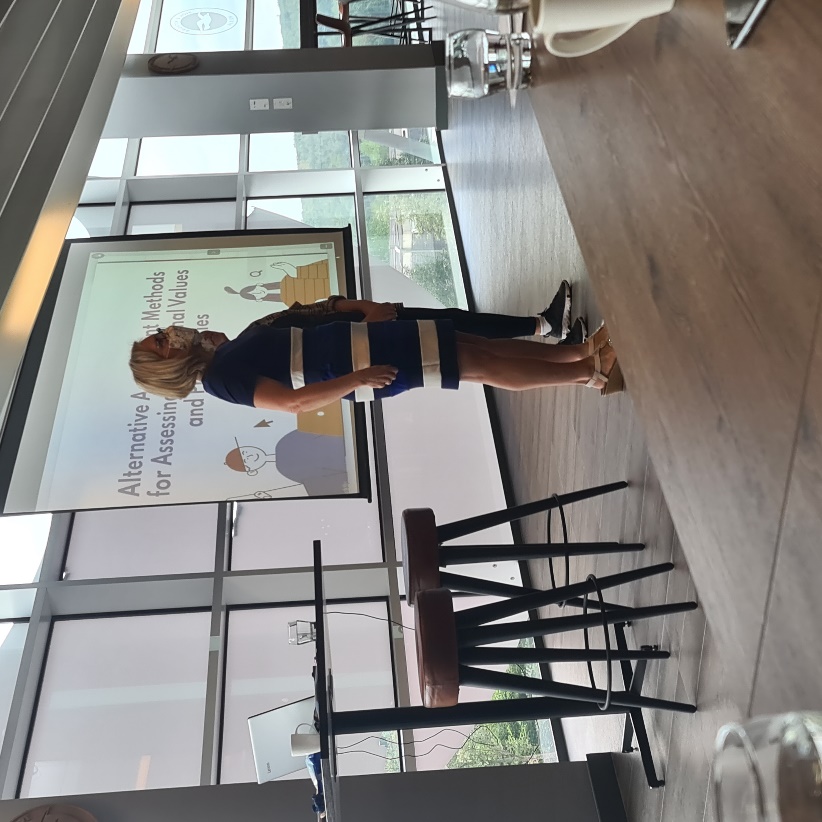 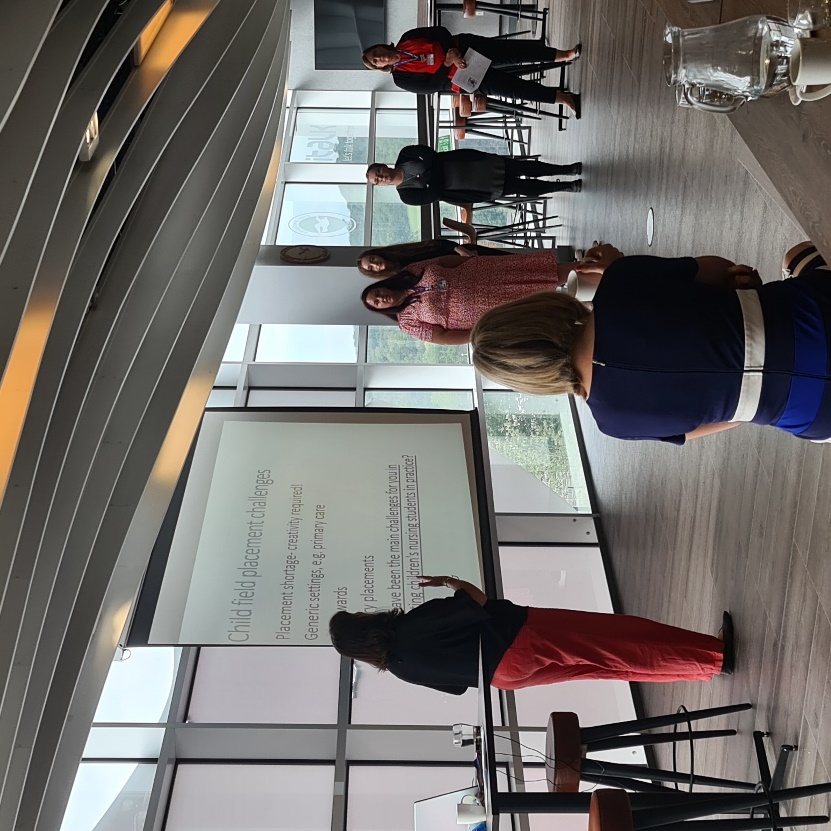 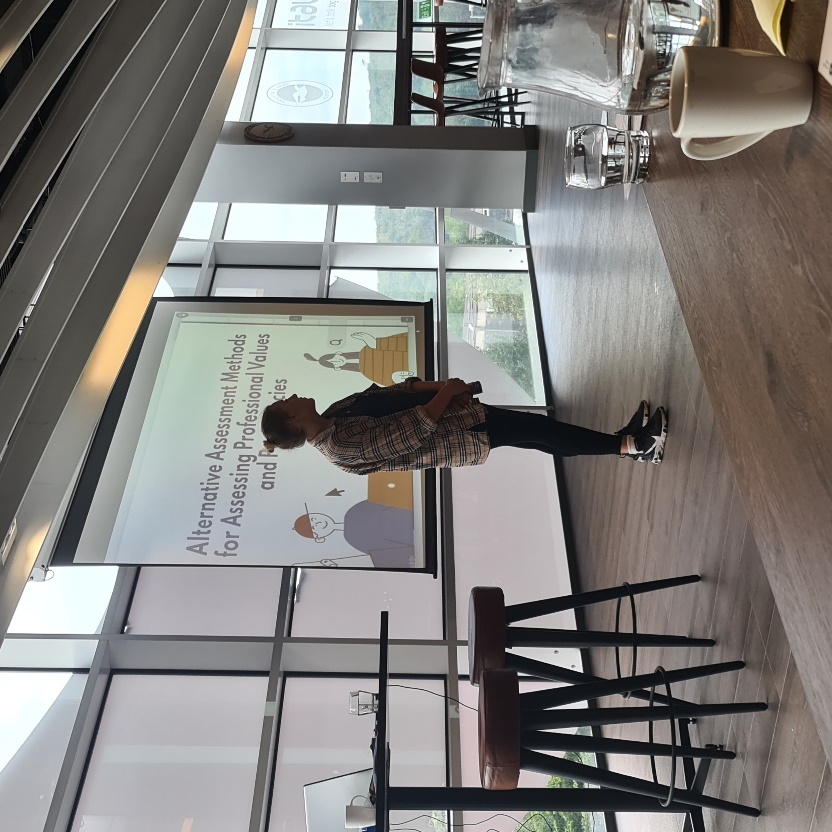 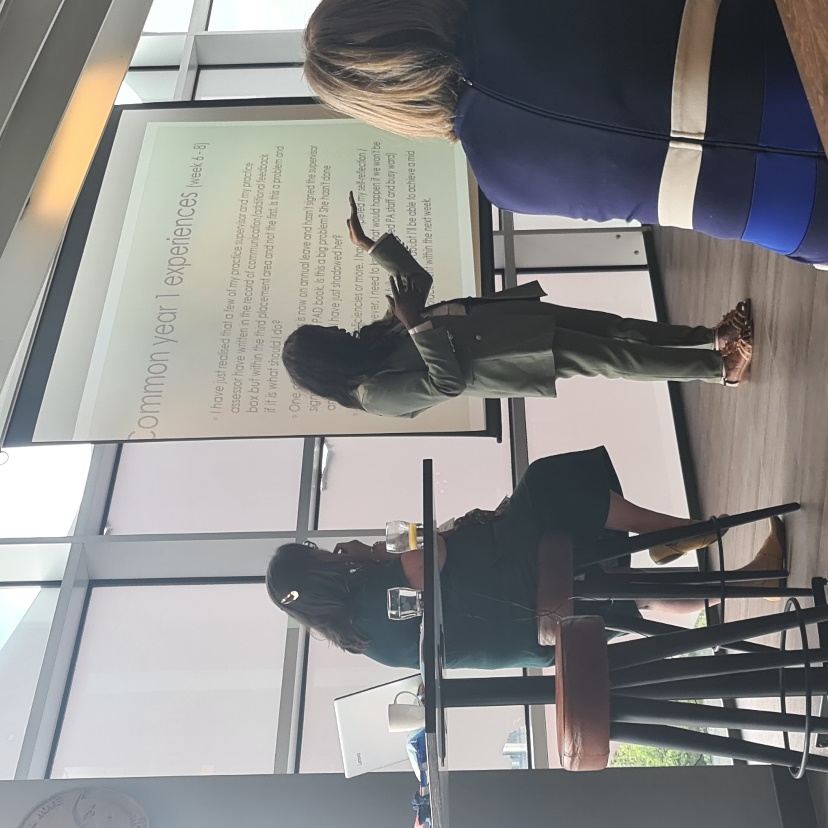 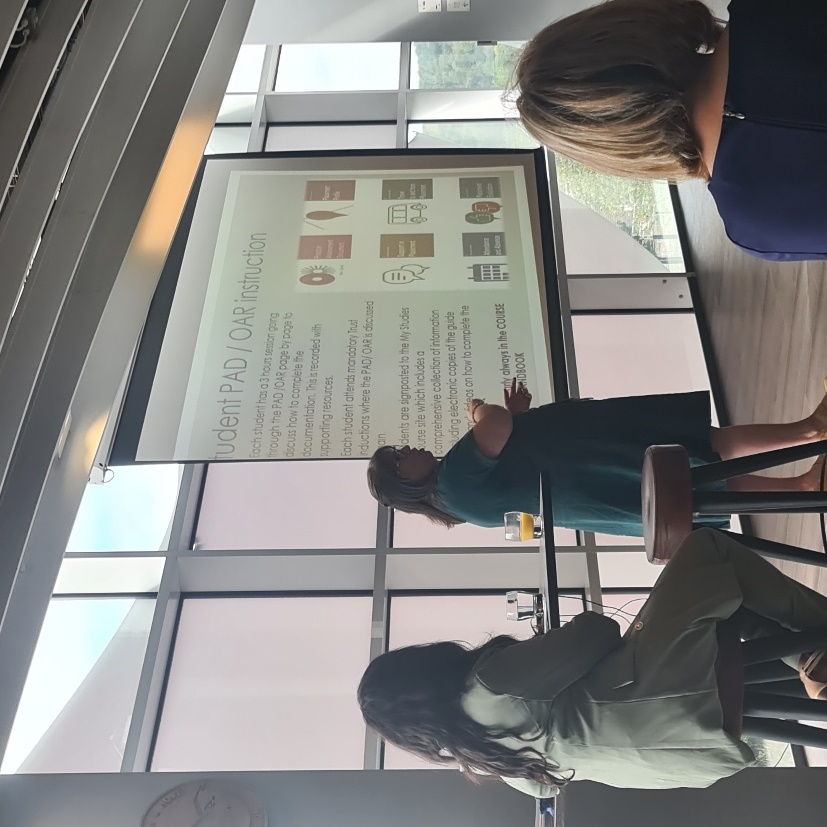 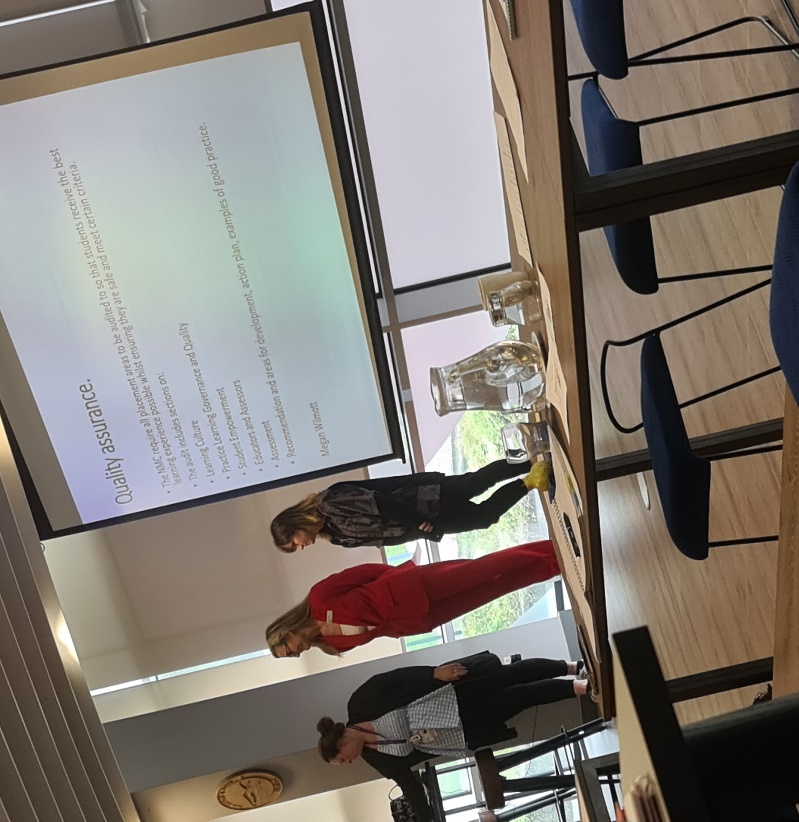 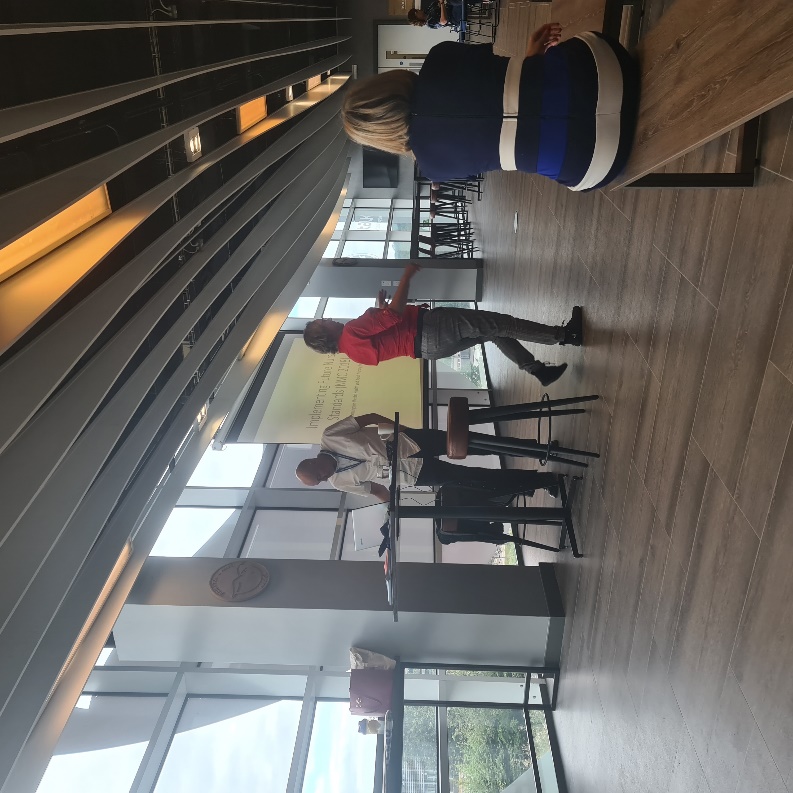 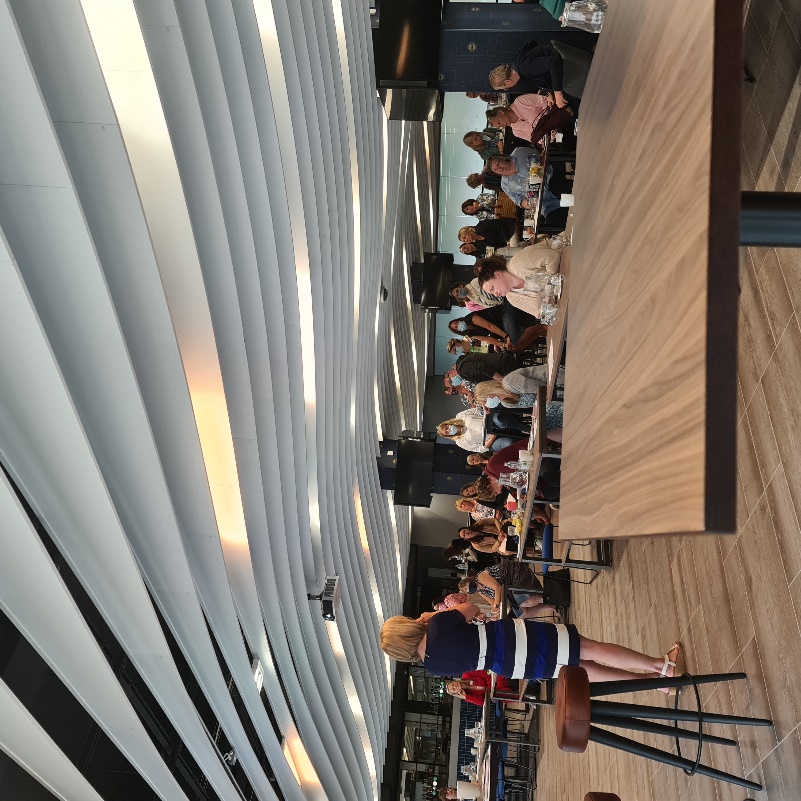 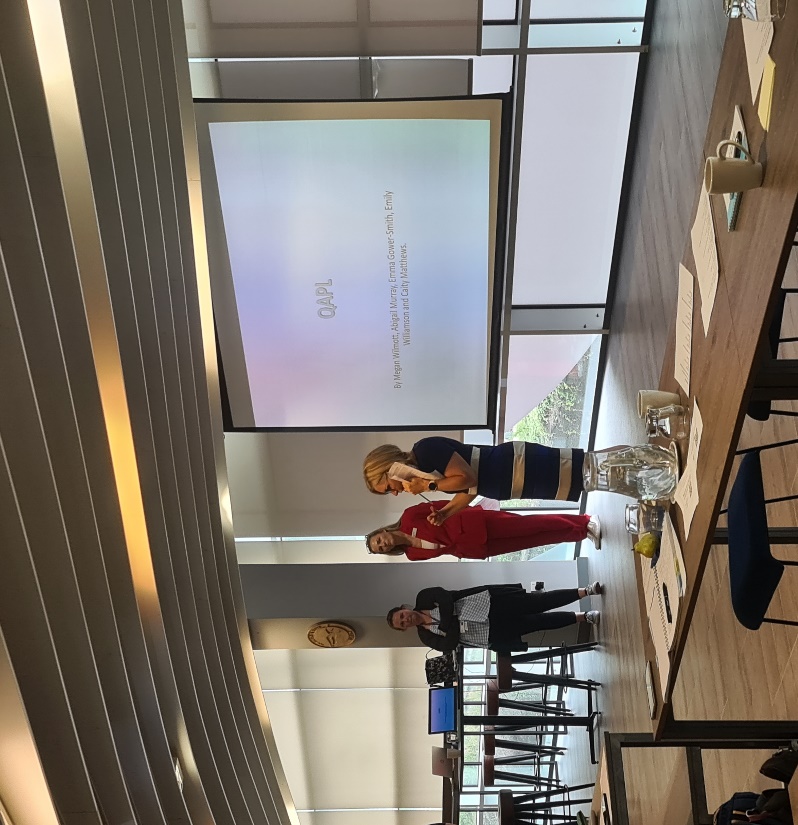 Strongly disagree 2                                                                  5.7%Disagree1                                                                  2.8%Neither agree nor disagree1                                                                  2.8%Agree7	20%Strongly agree 24                                                               68.5%Strongly disagree 0                                                                  0%Disagree4                                                                 11.1%Neither agree nor disagree2                                                                 5.5%Agree16                                                               44.4%Strongly agree 14                                                               38.8%Strongly disagree 3                                                                 8.3%Disagree9                                                                 25%Neither agree nor disagree4                                                                 11.1%Agree13                                                               36.1%Strongly agree 7                                                                 19.4%Strongly disagree                                                                         0%Disagree                                                                        0%Neither agree nor disagree                                                                        0%Agree15                                                               41.6%Strongly agree 21                                                               58.3%Strongly disagree                                                                         0%Disagree                                                                        0%Neither agree nor disagree2                                                                   5.4%Agree17                                                               45.9%Strongly agree 18                                                               48.6%Strongly disagree                                                                        0%Disagree1                                                                   2.8%Neither agree nor disagree5                                                                 14.2%Agree13                                                               37.1%Strongly agree 16                                                               45.7%